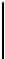 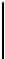 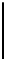 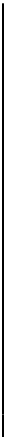 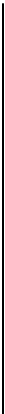 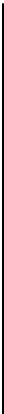 IČO odběratele: DIČ odběratele:       O B J E D N Á V K A 05421888 CZ05421888 Číslo objednávky:2021-SMB-335 Strana:1 z 1 Značka: Podklad: Přijatá objednávka: Adresa: MMN, a.s. Metyšova 465 IČO dodavatel: 05154120 Jilemnice 
Česká republika je zapsána v OR u KS v Hradci Králové, spisová značka B 3506 datum zápisu: 09.10.2016	  Kč DIČ dodavatele: Adresa: CZ05154120 WWW stránky:	www.nemjil.cz 
fakturace@nemjil.cz Komerční banka a.s. Praha 
KOMBCZPPXXX Bankovní spojení:115-3453310267/0100 
Specif. symbol: IČO koneč. odběratele: DIČ koneč. odběratele:	CZ05421888 Bezručova 2293/5a 
Svitavy Česká republika Evidenční číslo: 
Zástupce dodavatele: 
Telefon: E-mail dodavatele: Datum objednávky:	02.11.2021 Dodací adresa: MMN, a.s. Nemocnice Semily 3. května 421 Datum odeslání:		02.11.2021 Způsob úhrady:	Převodní příkaz Způsob dopravy: 513031 Semily Místo určení:	Semily Česká republika COP: Pol.Materiál	Název materiálu	Cena / MJ	Množství	MJ 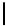 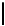 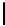 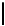 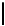 1		l 
Poznámka :	Technologický postup  : 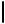 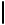 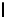 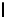 Kontrola systém 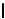 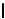 Příprava práce     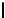 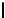 Demontáž  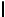 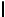 Ekologické čištění 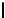 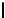 Mechanické čištění 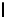 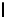 Antikorozní nátěr 3 vrstvy 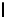 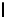 Montáž 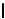 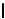 Tlak. zkouška   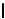 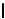 Předání díla  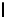 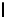 Doba čištění 3-4 dny. 
------------------------------------------------------------------------ 
---------------     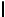 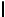 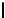 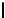 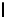 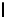 Kalkulační cena za 1 l 
objemu.................................................... 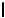 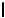 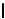 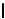 Kalkulační cena za 10000L 
objemu....................................	Kč 
........................................................................ 
............................................................  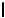 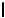 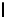 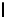 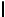 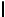 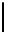 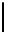 Skutečná cena bude účtována , dle skutečného stavu .  Uvedená cena je bez DPH 21 % .  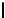 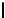 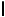 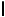 Objednávka celkem	120 000,00CZK	0,000kg 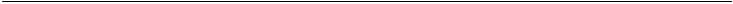 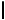 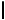 PROSÍME K VÝROBKŮM DODÁVAT ČESKÝ NÁVOD NA POUŽITÍ  A DOBU POUŽITELNOSTI 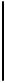 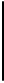 Doklad byl vystaven na ekonomickém informačním systému RIS-2000 (http://www.saul-is.cz) 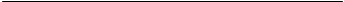 Vystavil: Telefon: E-mail: 